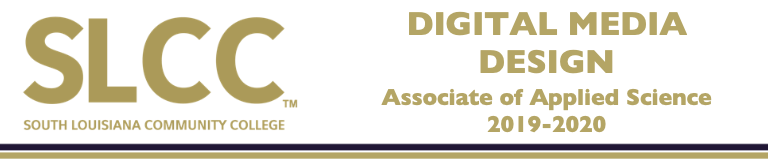 DEGREE NOTES:1 Recommended major elective for students interested in 3D animation/game design: DGMD 2300, DGMD 2350, DGMD 2700, DGMD 2701, DGMD 2710, DGMD 2720, DGMD 2730, DGMD 2740, DGMD 2750, and DGMD 2760. Or one course from ARTS 1010, ARTS 1100, or ARTS 1200.  Recommended major electives for students interested in desktop web and graphic design should select major electives from: DGMD 2350, DGMD 2510, DGMD 2520, DGMD 2540, DGMD 2700, and DGMD 2720. Or one course from ARTS 1010, ARTS 1100, or ARTS 1200. Recommended major electives for students interested in digital video production: DGMD 2300, DGMD 2350, DGMD 2700, CMCN 1170, and CMCN 1270. Or one course from ARTS 1010, ARTS 1100, or ARTS 1200.  This degree plan is an academic planning resource. The applicable edition of the college catalog is the official source for all degree requirements. The college reserves the right to change, modify, or alter this resource without notice.  The college strongly encourages students to consult their advisors for questions regarding degree completion.  OAA5/19GENERAL EDUCATION COURSES- A grade of "C" or higher is required for all courses in this block.GENERAL EDUCATION COURSES- A grade of "C" or higher is required for all courses in this block.GENERAL EDUCATION COURSES- A grade of "C" or higher is required for all courses in this block.GENERAL EDUCATION COURSES- A grade of "C" or higher is required for all courses in this block.GENERAL EDUCATION COURSES- A grade of "C" or higher is required for all courses in this block.ENGL 1010Rhetoric & Composition3 CreditsGrade Earned:MATH 1105College Algebra3 CreditsGrade Earned:Social/Behavioral Science (3 Credits) Choose from General Education courses: Anthropology (ANTH), Criminal Justice (CJUS), Economics (ECON), Geography (GEOG), Political Science (POLI), Psychology (PSYC), or Sociology (SOCI).List Course:3 CreditsGrade Earned:Humanities (3 Credits)Choose from General Education courses: History (HIST), English (ENGL 2XXX) except ENGL 2045 and 2070, or Communications (CMCN) except CMCN 1170, 1270, and 2145.List Course:3 CreditsGrade Earned:Natural/Physical Science (3 Credits)Choose from General Education courses: Biology (BIOL), Chemistry (CHEM), Environmental Science (ENSC), Geology (GEOL), Physical Science (PHSC), or Physics (PHYS).List Course:3 CreditsGrade Earned:TOTAL GENERAL EDUCATION CREDITS 15MAJOR COURSES- A grade of "C" or higher is required for all courses in this block.MAJOR COURSES- A grade of "C" or higher is required for all courses in this block.MAJOR COURSES- A grade of "C" or higher is required for all courses in this block.MAJOR COURSES- A grade of "C" or higher is required for all courses in this block.MAJOR COURSES- A grade of "C" or higher is required for all courses in this block.DGMD 1100Color and Design3 CreditsGrade Earned:DGMD 1120Introduction to Digital Graphics3 CreditsGrade Earned:DGMD 1130Typography and Page Layout3 CreditsGrade Earned:DGMD 1140Drawing I3 CreditsGrade Earned:DGMD 1150Drawing II3 CreditsGrade Earned:DGMD 2310Introduction to 2D Animation3 CreditsGrade Earned:DGMD 2500Introduction to Web Design3 CreditsGrade Earned:DGMD 2900Digital Production Studio3 CreditsGrade Earned:DGMD 2910Portfolio & Critique3 CreditsGrade Earned:DGMD XXXX see note 1List Course:3 CreditsGrade Earned:DGMD XXXX see note 1List Course:3 CreditsGrade Earned:DGMD XXXX see note 1List Course:3 CreditsGrade Earned:DGMD XXXX see note 1List Course:3 CreditsGrade Earned:DGMD XXXX see note 1List Course:3 CreditsGrade Earned:TOTAL MAJOR CREDITS 42ELECTIVE COURSES- a maximum of 6 credits with grades of "D" or higher are permitted for SLCC graduation for the courses in this block. Grades of "C" or higher are recommended if planning to transfer to a 4-year institution.ELECTIVE COURSES- a maximum of 6 credits with grades of "D" or higher are permitted for SLCC graduation for the courses in this block. Grades of "C" or higher are recommended if planning to transfer to a 4-year institution.ELECTIVE COURSES- a maximum of 6 credits with grades of "D" or higher are permitted for SLCC graduation for the courses in this block. Grades of "C" or higher are recommended if planning to transfer to a 4-year institution.ELECTIVE COURSES- a maximum of 6 credits with grades of "D" or higher are permitted for SLCC graduation for the courses in this block. Grades of "C" or higher are recommended if planning to transfer to a 4-year institution.ELECTIVE COURSES- a maximum of 6 credits with grades of "D" or higher are permitted for SLCC graduation for the courses in this block. Grades of "C" or higher are recommended if planning to transfer to a 4-year institution.Elective (3 Credits)Choose from Accounting (ACCT except ACCT 1100 or 1200), Anthropology (ANTH), Arts, (ARTS), Biology (BIOL), Business (GBUS), Chemistry (CHEM), Communications (CMCN), Computers (MCIS), Corrections (CORR), Criminal Justice (CJUS), Economics (ECON), English (ENGL 2XXX), Environmental Science (ENSC), French (FREN), Geography (GEOG), Geology (GEOL), History (HIST), Industrial Technology (INTC), Math (MATH), Music (MUSC), Physical Science (PHSC), Physics (PHYS), Political Science (POLI), Psychology (PSYC), Seminar in First-Year (SFSE), Sociology (SOCI), Spanish (SPAN), Speech (SPCH), or Theater (THEA). List Course:3 CreditsGrade Earned:TOTAL ELECTIVE CREDITS 3Associate of Applied Science - Digital Media Design TOTAL DEGREE CREDITS Associate of Applied Science - Digital Media Design TOTAL DEGREE CREDITS 60